РЕШЕНИЕ	                       КАРАР№     91                                                                                           03апреля  2023г.                                                                                                 О внесении изменений в Решение Совета Альметьевского сельского поселения Елабужского  муниципального района Республики Татарстан
от 31.01.2022 N 52
"О Порядке проведения антикоррупционной экспертизы нормативных правовых актов и проектов нормативных правовых актов Совета Альметьевского сельского поселения Елабужского  муниципального района Республики Татарстан"В соответствии с Федеральным законом от 05.12.2022 N 498-ФЗ «О внесении изменений в отдельные законодательные акты Российской Федерации»,Совет Альметьевского сельского поселения Елабужского  муниципального района РЕШИЛ:1. Внести в Положение о Порядке проведения антикоррупционной экспертизы нормативных правовых актов и проектов нормативных правовых актов Совета Альметьевского сельского поселения Елабужского муниципального района, утверждённый Решением Совета Альметьевского сельского поселения Елабужского  муниципального района Республики Татарстан от 31.01.2022 N 52 следующие изменения:1.1.Пункт 4.5 Положения дополнить подпунктом «е» следующего содержания:«е) иностранными агентами.".1.2. Абзац 5 пункта 5.4 Положения изложить в следующей редакции:«основные направления развития законодательства Республики Татарстан, определенные ежегодным посланием Главы (Раиса) Республики Татарстан Государственному Совету Республики Татарстан;».1.3. Абзац 7 пункта 5.4 Положения изложить в следующей редакции:«решения федеральных судов и мировых судей Республики Татарстан;».2. Настоящее решение подлежит официальному опубликованию.3. Контроль за исполнением настоящего решения оставляю за собой.Председатель                                                                                        Р.Т. МингалееваСОВЕТ АЛЬМЕТЬЕВСКОГО СЕЛЬСКОГО ПОСЕЛЕНИЯ ЕЛАБУЖСКОГО МУНИЦИПАЛЬНОГОРАЙОНАРЕСПУБЛИКИ ТАТАРСТАН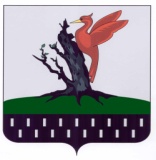 ТАТАРСТАН РЕСПУБЛИКАСЫАЛАБУГА МУНИЦИПАЛЬ РАЙОНЫ ИЛМЭТАВЫЛ ҖИРЛЕГЕ СОВЕТЫ